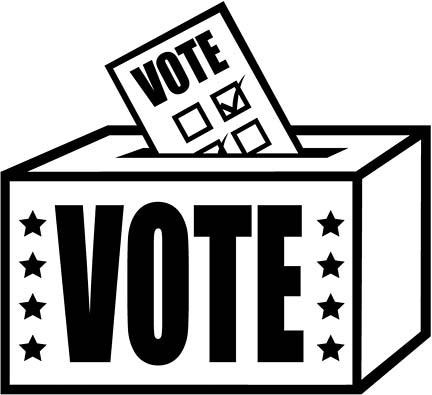 AP United States GovernmentUnit 3 Calendar:Voting Behavior and Interest GroupsAP United States GovernmentUnit 3 Calendar:Voting Behavior and Interest GroupsAP United States GovernmentUnit 3 Calendar:Voting Behavior and Interest GroupsAP United States GovernmentUnit 3 Calendar:Voting Behavior and Interest GroupsDateAssignments DueAssessmentsIn-ClassHomework/Reading AssignmentMonday10/8Columbus Day  No SchoolRead and Complete Ch. 9.1Tuesday10/9Chapter 9.1Primaries and CaucusRead and Complete Ch. 9.2Wednesday10/10 Finish Chapter 9.1 & 9.2Read and Complete Ch. 9.3Thursday10/11Chapter 9.3PAC’sRead and Complete Ch. 9.4Friday10/12Chapter 9.4Chapter 9.5 Who VotesRead and Complete Ch.9.5Monday10/15Chapter 9.6 & 9.7How Americans VotesRead and Complete Ch.9.6Tuesday10/16Chapter 9.8Electoral College Web questRead and Complete Ch. 9.7Wednesday10/17Finish WebQuestRead and Complete Ch. 9.8Thursday10/18Ch. 8 & 9 QuizCh. 9 Outline DueChapter 8 & 9 QuizPractice FRQRelaxFriday10/19Introduce Interest GroupsRead and Complete Ch. 10.1Monday10/22Interest Groups and PolicymakingRead and Complete Ch. 10.2Tuesday10/23Iron TriangleRead and Complete Ch. 10.3Wednesday10/24Types of Interest GroupsRead and Complete Ch.10.4Thursday10/25Interest Groups ContinuedRead and Complete Ch. 10.5 & 10.6Friday10/26Chapter 10 OutlineNRAStudy!Monday10/29Interest Group WebQuestStudy!Tuesday10/30Finish WebQuestStudy!Wednesday10/31ReviewStudy!Thursday11/1Unit 3 FRQUnit 3 Exam FRQStudy!Friday11/2Unit 3 EXAMNotebook CheckUnit 3 Exam MCRead and Complete Ch.12.1